Załącznik nr 10 do SIWZZałącznik nr 1 do umowy nr DzAI 281/03/16WYTYCZNE DOTYCZĄCE DOKUMENTACJI w postępowaniu o udzielenie zamówienia publicznego o wartości szacunkowej nie przekraczającej kwoty określonej w przepisach wydanych na podstawie art. 11 ust.8 ustawy Prawo zamówień publicznych, realizowanym w trybie przetargu nieograniczonego na zadanie polegające na aktualizacji dokumentacji projektowo-kosztorysowej modernizacji i adaptacji na cele wystawiennicze obiektów wchodzących w skład Muzeum Małego Miasta w Bieżuniu oddział Muzeum Wsi Mazowieckiej w Sierpcu wraz z usługami towarzyszącymi.”Wytyczne dot. sporządzenia  Dokumentacji :Opis ogólny zakresu Dokumentacji.Wykonawca wykona aktualizację dokumentacji projektowo – kosztorysowej remontu, modernizacji i przebudowy obiektów w Muzeum Małego Miasta w Bieżuniu wykonanej w 2009 i 2010 roku (Załącznik nr 11 do SIWZ oraz Załącznik Nr 2 do umowy nr DzAI 281/03/16) w zakresie architektury, konstrukcji, instalacji sanitarnej, wentylacji i klimatyzacji, instalacji  elektrycznej, odgromowej, instalacji teletechnicznej: sygnalizacji włamania, pożaru i telewizji przemysłowej,  nagłośnienia   służącą do opisu przedmiotu zamówienia na roboty budowlane polegające na  modernizacji  i adaptacji na cele wystawiennicze obiektów wchodzących w skład Muzeum Małego Miasta w Bieżuniu Oddział Muzeum Wsi Mazowieckiej w Sierpcu.Obowiązek  uzyskania wszelkich  materiałów potrzebnych do  projektowania, w tym właściwych opinii, uzgodnień rzeczoznawców, uzgodnień gestorów sieci i jednostek administracji, dodatkowych analiz i  opracowań pomocniczych, materiałów geodezyjnych w niezbędnym zakresie, a w tym aktualnej mapy do celów projektowych we wskazanych skalach w postaci cyfrowej (wektorowej w formacie *.dwg lub *.dgn) i analogowej spoczywa na Wykonawcy wraz z kosztami ich uzyskania/przygotowania;Wykonawca w ramach obowiązków wynikających z Umowy  zobowiązany jest do występowania w imieniu Zamawiającego i uzyskania koniecznych warunków technicznych, uzgodnień, decyzji pozwolenia na budowę;Dokumentacja  będzie    podlegała    uzgodnieniom  z Zamawiającym   na  etapie jej opracowywania w zakresie architektury budynków, zagospodarowania terenu oraz rozwiązań projektowych;Dokumentacja zostanie odebrana  na  podstawie  protokołu odbioru wraz z  załączonym  oświadczeniem  w  sprawie  przeniesienia własności autorskich  praw  majątkowych  i oświadczeniem o kompletności niniejszej dokumentacji. Wykonawca przeniesie na  rzecz Zamawiającego własność autorskich praw majątkowych do całości dokumentacji projektowej i każdej jej części składowej wraz z  oświadczeniem Wykonawcy i całego zespołu projektującego o prawie Zamawiającego do dowolnego adaptowania lub wykorzystania całości dokumentacji projektowej lub dowolnej jej części;Dokumentacja będzie wykonana przez zespół projektowy wskazany w ofercie Wykonawcy. Zmiana składu osobowego zespołu projektowego może nastąpić wyłącznie za zgodą Zamawiającego wyrażoną w formie pisemnego aneksu do Umowy;Wykonawca zobowiązany jest do zgłaszania problemów wynikających z realizacji zamówienia na każdym etapie oraz uczestniczyć w spotkaniach z nimi związanych i rozwiązywaniu trudności. Szczególnego uzgodnienia wymagają charakterystyczne elementy, detale architektoniczne, elementy zdobnicze, szczegóły konstrukcyjne, rozwiązania systemu zasilenia w wodę i energię elektryczną;Wykonawca zobowiązuje się wykonać Dokumentację  zgodnie z zasadami współczesnej wiedzy technicznej, obowiązującymi przepisami oraz obowiązującymi normami i normatywami.Po uzyskaniu przez Wykonawcę decyzji o uzgodnieniu Dokumentacji oraz przekazaniu  Zamawiającemu oświadczenia  w  sprawie  przeniesienia własności autorskich  praw  majątkowych wraz z oświadczeniem Wykonawcy i każdej osoby biorącej udział w przygotowaniu Dokumentacji o prawie Zamawiającego do dowolnego adaptowania lub wykorzystania Dokumentacji lub dowolnej jej części jak również oświadczenia o kompletności Dokumentacji, zostanie sporządzony  protokół odbioru Dokumentacji.Zakres  przedmiotowy Dokumentacji  obejmuje obiekty:  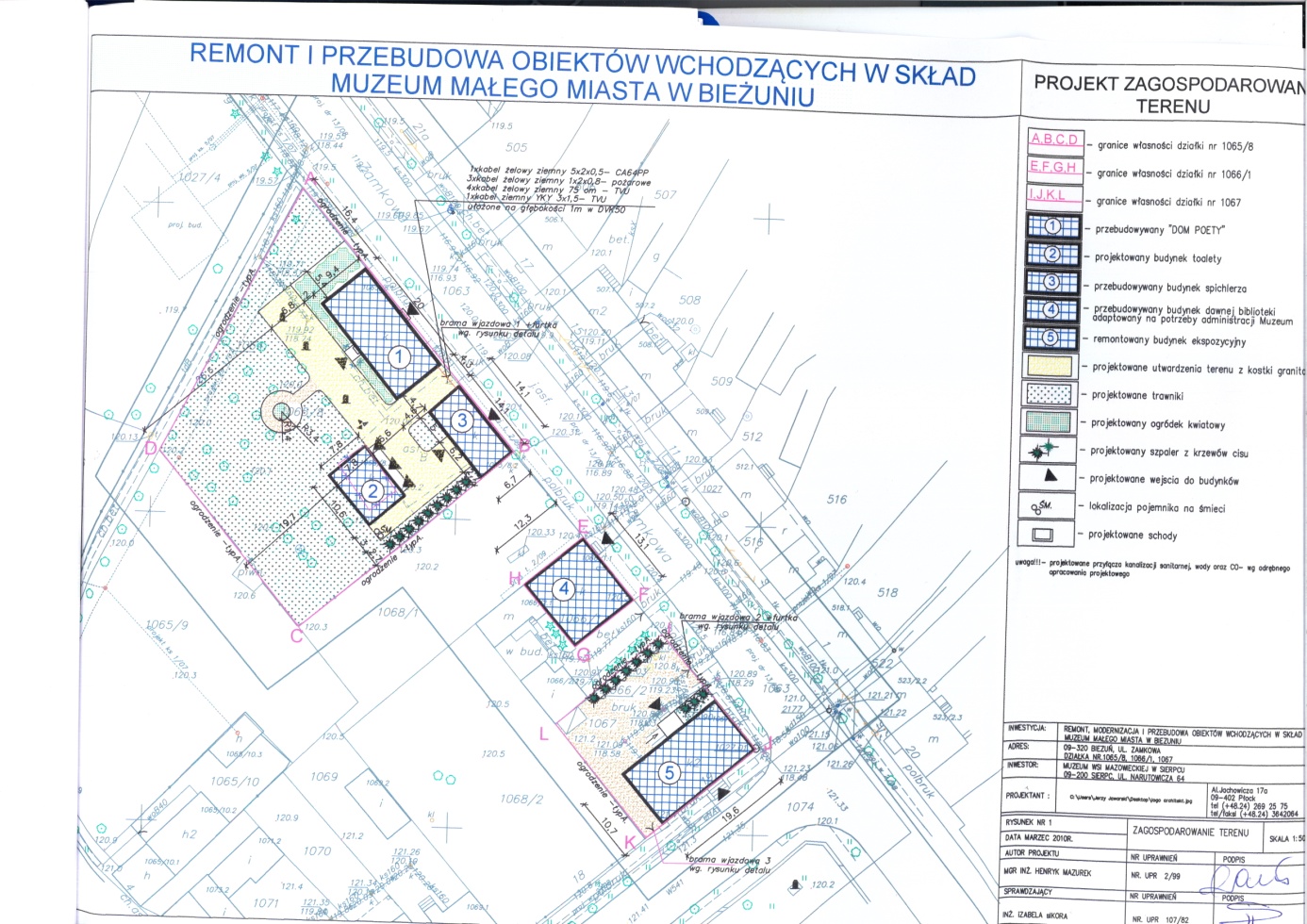 Plan sytuacyjnyBudynek Nr 1 - Dom Poety ul. Zamkowa 4  Wpisany wraz z bezpośrednim otoczeniem (spichlerz, ogród) do Rejestru Zabytków w 1991 roku pod numerem 302/91. Dom drewniany parterowy, dwutraktowy, na planie prostokąta, usytuowany kalenicowo, z dachem dwuspadowym krytym dachówką, z zewnątrz oszalowany, zbudowany w 1821 r. Po przeprowadzeniu prac remontowo-konserwatorskich planuje się odtworzenie w nim wnętrz mieszkalnych poety i tłumacza Stefana Gołębiowskiego wraz z Biblioteką a także rekonstrukcję gabinetu ostatniego XIX-wiecznego Burmistrza Bieżunia Józefa Blocha.  Poddasze ma być wykorzystane na magazyny zbiorów.Budynek Nr 2 - budynek gospodarczy (toaleta)ul. Zamkowa 4 Budynek z lat 70. XX wieku, służący do celów magazynowo-składowych. Drewniany, wykonany na planie prostokąta o wym. 5,31 m x 9,04 m z dachem dwuspadowym, krytym dachówką. Po przeprowadzeniu prac modernizacyjno - konserwatorskich zaprojektowano w nim urządzenie toalety publicznej oraz kotłowni olejowej.Budynek Nr 3 - spichlerzul. Zamkowa 4 Wpisany do Rejestru Zabytków w 1991 roku pod numerem 302/91. Budynek z II poł. XIX w., wzniesiony w konstrukcji drewnianej, zrębowej na rzucie prostokąta o wym. 6,8 x 14,24 m, kalenicowo w stosunku do ul. Zamkowej.  Po przeprowadzeniu prac modernizacyjno -konserwatorskich planuje się adaptację budynku na cele wystawiennicze oraz magazynowe.Budynek Nr 4 - biblioteka ul. Zamkowa 2Wpisany do Rejestru Zabytków w 1991 roku pod numerem 303/91. Dom murowany, parterowy, dwutraktowy, na planie zbliżonym do kwadratu, asymetryczny, usytuowany kalenicowo, z dachem dwuspadowym krytym blachą, z elewacjami otynkowanymi. Elewacja frontowa ozdobiona sztukateriami. Zbudowany w 1902 r. Po przeprowadzeniu prac modernizacyjno-konserwatorskich planuje się lokalizację w nim pomieszczeń administracyjnych,  pracowni specjalistycznych oraz multimedialnej sali oświatowej.Budynek Nr 5-  budynek administracyjny ul. Stary Rynek 19Wpisany do Rejestru Zabytków w 1991 roku pod numerem 301/91. Dom drewniany, parterowy, dwutraktowy, na planie prostokąta, usytuowany kalenicowo przy pierzei Rynku oraz szczytowo przy ulicy Zamkowej, konstrukcji wieńcowej, na piwnicach murowanych, z dachem naczółkowym krytym dachówką. Zbudowany przed 1823 rokiem. Po przeprowadzeniu prac budowlano-konserwatorskich budynku, planuje się odtworzenie pełnego programu wnętrz mieszkalnych z przełomu XIX i XX wieku z gabinetami lekarskimi, jadalnią, sypialnią, salonem i kuchnią. Na poddaszu modernizację pomieszczeń z przeznaczeniem na sale ekspozycyjne oraz magazyny zbiorów.  W piwnicach planuje się usytuowanie  magazynów zbiorów oraz kotłowni olejowej z pomieszczeniem na zbiorniki oleju .Planowany zakres aktualizacji ww. dokumentacji:Branża architektoniczna i konstrukcjaBudynek Nr 1 - Dom Poetyzmiana w istniejącym projekcie belek konstrukcyjnych ścian obwodowych z sosnowych na dębowe, zgodnie z oryginałem,ujednolicenie w projekcie określenia desek podłogowych: deski dębowe postarzane, o wilgotności 8-9 %, gr. , szer. 25-, położone na legarach dębowych, impregnowane i zabezpieczone preparatem do ochrony drewna, kolor naturalny  dąb,określenie w projekcie materiału na posadzki  w pomieszczeniach: 0.5, 0.6, 0.7, 0.8: rustykalne płytki podłogowe formowane ręcznie ( ceramiczne), o wym. 200 x 200 x   oraz 100 x 100 x ,  cokół ceramiczny  o wym. 30 x 200 x , materiał do akceptacji inwestora. Wymagana odpowiednia impregnacja podczas procesu montażu.doprecyzowanie rodzaju oraz materiału na wykonanie rekonstrukcji okien: okna skrzynkowe, polskie wg istniejącego wzoru z drewna dębowego, malowane proszkowo farbą kryjącą (kolor złamana biel), z wyjątkiem zewnętrznej strony zewnętrznych skrzydeł, które zostaną zabezpieczone  preparatem do ochrony drewna w naturalnym kolorze dębu. Okucia istniejące do renowacji. W miejscach ich braku  rekonstrukcja wg wzoru oraz zabezpieczenie antykorozyjne. Szyby antywłamaniowe od zewnątrz,doprecyzowanie materiału  okiennic: drewno dębowe zabezpieczone  impregnatem  w naturalnym kolorze drewna, do uzgodnienia z inwestorem. Okucia: zawiasy i zamknięcia kute, malowane proszkowo.doprecyzowanie materiału do wykonania szalunków ścian zewnętrznych: deski dębowe gr.2,6 cm, szer. , wilgotności 8-9 %,  zabezpieczone  impregnatem  w naturalnym kolorze drewna, do uzgodnienia z inwestorem,zmiana w istniejącym projekcie  dotycząca wykończenia stropu w pomieszczeniach przyziemia: rezygnacja z rozwiązania polegającego na obiciu stropu i belek boazerią. Uszczegółowienie materiału: deski stropowe dębowe o wym.  x  , wilgotności 8-9 %, wg istniejącego wzoru.  Warstwa izolacyjna (wełna mineralna). Podłoga na poddaszu z desek sosnowych 3,  x , wilgotności 8-9 %, zabezpieczona preparatem do ochrony drewna, kolor do akceptacji inwestora na etapie realizacji,zmiana drzwi zewnętrznych wejściowych D.Z.1, frontowych i  tylnych na  dębowe, deskowe, ze spągami od środka,  od zewnątrz deski   w romb obijane ćwiekami kutymi, bez nadświetla. Impregnowane i zabezpieczone preparatem do ochrony drewna, kolor naturalny  dąb, wg załącznika D.1. Okucia kowalskie: zamek skrzynkowy, zawiasy pasowe, szyld i klamka, wg załącznika K.1 Malowane proszkowo.doprecyzowanie materiału drzwi wewnętrznych: drewno sosnowe, malowane proszkowo (kolor złamana biel), okucia mosiężne, patynowane,sporządzenie rysunków wykonawczych (przekrój i rzut)  7 piecy grzejnych (uszczegółowienie rodzaju kafli, detalu korony i drzwiczek),sporządzenie rysunku wykonawczego (przekrój i rzut) pieca kuchennego (uszczegółowienie rodzaju kafli, detalu korony i drzwiczek),doprecyzowanie rodzaju pokrycia dachowego: dachówka ceramiczna esówka,  wzór i kolor do akceptacji inwestora na etapie realizacji,adaptacja poddasza na cele użytkowe (wydzielenie magazynu zbiorów, przedsioneka z drzwiami),  w szczytach dwa  okna skrzynkowe, polskie  (typ i wykończenie jak w przyziemiu),zaprojektowanie dębowych schodów ze spocznikiem  w  pomieszczeniu 0.7 prowadzących na poddasze,zmiana lokalizacji drzwi D.w3 na przeciwległą ścianę,zmiana funkcji pomieszczenia  0.4  z  biblioteki na  pomieszczenie ekspozycyjne - gabinet burmistrza.Budynek Nr 2 - budynek gospodarczy (toaleta)określenie materiału na posadzki  w pomieszczeniach P.3, P.4, P.5, P.6: rustykalne płytki podłogowe, formowane ręcznie (ceramiczne) o wym. 200 x200 x ,  cokół ceramiczny  o wym. 30 x 200 x , do akceptacji inwestora. Wymagana odpowiednia impregnacja podczas procesu montażu.określenie materiału na ściany wewnętrzne: płytka rustykalna, formowana ręcznie, ceglana licówka , o wym. 260 x 70 x , do akceptacji inwestora. Wymagana odpowiednia impregnacja podczas procesu montażu.zaprojektowanie drewnianych schodów zewnętrznych prowadzących na poddasze od strony  wschodniej,zamiana  drzwi w szczycie zachodnim  na  małe okno,doprecyzowanie rodzaju pokrycia dachowego: dachówka ceramiczna esówka,  materiał do akceptacji inwestora, uszczegółowienie w projekcie „ białego montażu”   z możliwością akceptacji przez projektanta i inwestora na etapie wykonawstwawykonanie wizualizacji wnętrza toalety.Budynek Nr 3 - spichlerzzaprojektowanie dodatkowych drzwi od strony dziedzińca (strona zachodnia) wg inwentaryzacji,wydzielenie pomieszczenia gospodarczego do przechowywania sprzętu ogrodniczego, doprecyzowanie rodzaju pokrycia dachowego: dachówka ceramiczna esówka, materiał do akceptacji inwestora na etapie wykonawstwa,określenie materiału na podłogi: deski sosnowe postarzane, o wilgotności 8-9 %, gr. , szer. 25-, położone na legarach sosnowych, impregnowane i zabezpieczone preparatem do ochrony drewna, kolor naturalny drewna,  kolor do akceptacji inwestora na etapie wykonawstwa. Budynek Nr 4 - bibliotekaujednolicenie w projekcie określenia desek podłogowych przyziemia (pomieszczenia 0.3, 0.4, 0.5): modrzew - deski  postarzane, wilgotność 8-9 %,  gr.  szer. 25-, impregnowane i zabezpieczone preparatem do ochrony drewna, kolor do akceptacji inwestora,określenie materiału na posadzki  w pomieszczeniach przyziemia (0.1, 0.2, 0.6): rustykalne płytki podłogowe formowane ręcznie (ceramiczne) o wym. 200 x 200 x   oraz 100 x 100 x ,  cokół ceramiczny  o wym. 30 x 200 x ,  materiał do akceptacji inwestora. Wymagana odpowiednia impregnacja podczas procesu montażu.                                                                                                            określenie typu stolarki okiennej, gatunku drewna oraz rodzaju okuć: okna skrzynkowe, polskie z okiennicami wewnętrznymi, drewno sosnowe o wilgotności 8-9 %,  z szybami  antywłamaniowymi zewnętrznymi, okucia  mosiężno-stalowe  i profile wg istniejących wzorów,  malowane proszkowo, farbą kryjącą – przełamana biel,określenie gatunku drewna, rodzaju okuć i wykończenia stolarki drzwiowej: drewno sosnowe o wilgotności 8-9 %, profile wg istniejących wzorów, malowane proszkowo – przełamana biel, okucia mosiężno-stalowe.zamiana materiału okładziny  schodów z gresu na stopnice ceramiczne, o wym. 200 x 200 x .  Płytki wykonywane ręcznie z wysokiej jakości masy klinkierowej, mrozoodporne (badanie na 100 cykli), niska ścieralność. Do stosowania na ciągach o wzmożonym ruchu pieszych. Wymagana odpowiednia impregnacja podczas procesu montażu.określenie materiału na posadzki  w pomieszczeniach na poddaszu 1.1, 1.2, 1.3, 1.5: rustykalne płytki podłogowe formowane ręcznie (ceramiczne) o wym. 200 x 200 x ,  cokół ceramiczny  o wym. 30 x 200 x ., materiał do akceptacji inwestora. Wymagana odpowiednia impregnacja podczas procesu montażu.zastąpienie projektowanego gresu w pomieszczeniu  biurowym 1.4 na deski podłogowe: deski modrzewiowe, postarzane, o wilgotności 8-9 %,  gr. ok. , szer. 25-, impregnowane i zabezpieczone preparatem do ochrony drewna, kolor do akceptacji inwestora,zmiana wykończenia wnętrz poddasza: pozostawienie większej ilości widocznych elementów drewnianych (słupy, belki), rezygnacja z wykończenia skosów sklepiennych płytami kartonowo gipsowymi na rzecz desek  sosnowych 2,5 x , o wilgotności 8-9 %,  impregnowane i zabezpieczone preparatem do ochrony drewna, kolor do akceptacji inwestora, pozostawienie schodów wejściowych betonowych,zaprojektowanie ścianki działowej  w pomieszczeniu 0.3 i 0.4  w celu wydzielenia pomieszczenia na centralę SAP, centralę alarmową systemu włamania, telewizji użytkowej oraz wydzielenia pomieszczenia biurowego,zaprojektowanie na poddaszu drzwi do wydzielonej przestrzeni między ścianą a skosem .uszczegółowienie w projekcie „ białego montażu”   z możliwością akceptacji przez projektanta i inwestora na etapie wykonawstwa,wykonanie projektu lady recepcyjnej,wykonanie wizualizacji wnętrza toalety w budynku biblioteki.Budynek Nr 5-  budynek administracyjnyokreślenie materiału na posadzki  w pomieszczeniach piwnicy (pomieszczenia 01. 02, 03, 04, 05, 06, 07, 08, 09): rustykalne płytki podłogowe (ceramiczne), formowane ręcznie o wym. 200 x 200 x ,  cokół ceramiczny  o wym. 30 x 200 x , materiał do akceptacji inwestora na etapie wykonawstwa. Wymagana odpowiednia impregnacja podczas procesu montażu.określenie gatunku  i rodzaju drewna na rekonstrukcje podłóg w pomieszczeniach na parterze (pom. 1.1, 1.3, 1.4, 1.6, 1.7, 1.8): deski  modrzewiowe postarzane, wilgotność 8-9 %,  gr. ok.  szer. 25-, impregnowane i zabezpieczone preparatem do ochrony drewna, kolor do akceptacji inwestora na etapie wykonawstwa.określenie materiału na posadzki  w pomieszczeniu 1.9 - kuchnia: rustykalne płytki podłogowe (ceramiczne), formowane ręcznie o wym. 200 x 200 x ,  cokół ceramiczny  o wym. 30 x 200 x , do akceptacji inwestora. Wymagana odpowiednia impregnacja podczas procesu montażu,                 określenie gatunku drewna, rodzaju okuć i szyb stolarki okiennej: okna skrzynkowe, polskie, drewno sosnowe, profile i podziały wg istniejących wzorów,  malowane proszkowo, przełamana biel. Okucia  mosiężno-stalowe,  szyby  antywłamaniowe od zewnątrz,zaprojektowanie nowych okiennic na parterze, określenie rodzaju drewna, profili, okuć: drewno sosnowe, z okuciami kowalskimi, wykończone impregnatem, kolor do akceptacji inwestora na etapie wykonawstwa,określenie gatunku drewna, rodzaju okuć i wykończenia stolarki drzwiowej wewnętrznej: drewno sosnowe z okuciami mosiężnymi i profilami wg istniejących wzorów, malowanie proszkowo – przełamana biel,określenie materiału na posadzki  w pomieszczeniach na parterze (1.9 – kuchnia): rustykalne płytki podłogowe(ceramiczne), formowane ręcznie o wym. 200 x 200 x  , cokół ceramiczny  o wym. 30 x 200 x , materiał do akceptacji inwestora. Wymagana odpowiednia impregnacja podczas procesu montażu,sporządzenie rysunków wykonawczych (przekrój i rzut) 5 piecy grzejnych (uszczegółowienie rodzaju kafli, detalu korony i drzwiczek), sporządzenie rysunku wykonawczego (przekrój i rzut) pieca kuchennego w pomieszczeniu 1.9, (uszczegółowienie rodzaju kafli, detalu korony i drzwiczek) uszczegółowienie projektu krat w grzejnikach podłogowych: drewno modrzewiowe,zaprojektowanie niskiego, kopertowego daszku nad gankiem wejściowym, krytego dachówką ceramiczną esówką, materiał do uzgodnienia z inwestorem.zamurowanie łuku w sali ekspozycyjnej pom. 1.3, wykonanie drzwi dwuskrzydłowych pomiędzy dwoma powstałymi pomieszczeniami i adaptacja tych pomieszczeń na sale ekspozycyjne jadalni i salonu,likwidacja drzwi pomiędzy pomieszczeniem 1.6 i 1.9,doprecyzowanie podłóg w pomieszczeniach na poddaszu (pom.2.1, 2.2, 2.3, 2.4, 2.5, 2.6, 2.7): deski modrzewiowe, postarzane, wilgotność 8-9 % , gr.3,8cm, szer. 25-,  impregnowane i zabezpieczone preparatem do ochrony drewna, kolor do akceptacji inwestora na etapie wykonawstwazmiana funkcji pomieszczeń 2.4 , 2.5 i 2,6 na archiwum i magazyny zbiorów,likwidacja  dwóch ścianek działowych w pomieszczeniu 2.3 i adaptacja tego pomieszczenia na ekspozycję,likwidacja ścianki działowej w pomieszczeniu 2.7 i adaptacja tego pomieszczenia na ekspozycję,likwidacja drzwi d7 i d8zaprojektowanie  drzwiczek do przestrzeni miedzy ścianką a skosem z pom.2.7zaprojektowanie drewnianej obudowy grzejników płytowych na parterze i piętrze, likwidacja krat zabezpieczających okna i drzwi przyziemia.Zagospodarowanie terenu działek nr ewidencyjny: 1065/8, 1066/1, 1067wykonanie projektu modernizacji istniejącego odcinka  ogrodzenia: obłożenie cokołów  kamieniem polnym, łupanym. Wymiana sztachet wg istniejącego wzoru. Obłożenie słupków metalowych deskami sosnowymi. Zabezpieczenie elementów drewnianych impregnatem, kolor do akceptacji inwestora. Elementy metalowe  malowane farbą, kolor do  akceptacji inwestora,zaprojektowanie przęsła ogrodzenia typu A wg istniejącego wzoru.projekt zagospodarowanie terenu  wokół budynku  „Dom Poety”zaprojektowanie bramy wjazdowej  Nr 1. Zabezpieczenie elementów drewnianych impregnatem, kolor do akceptacji inwestora. Elementy kute (zamek, zawiasy, rygle, klamka), malowane proszkowo. Kolor do akceptacji inwestora, ( załącznik B.1).zmiana projektu nawierzchni dziedzińca z kostki granitowej na bruk kamienny (kocie łby), na podłożu utwardzonym do nośności 10 ton,projekt zagospodarowania terenu – wokół Budynku administracyjnego.Zmiana projektu nawierzchni dziedzińca z kostki granitowej na bruk kamienny  ( kocie łby)  na podłożu utwardzonym do nośności 10 ton,projekt bram wjazdowych wg istniejących wzorów, zał.B.2 i B.3wykonanie projektu modernizacji istniejącego odcinka  ogrodzenia: obłożenie cokołów  kamieniem polnym, łupanym. Wymiana sztachet wg istniejącego wzoru. Obłożenie słupków metalowych deskami sosnowymi. Zabezpieczenie elementów drewnianych impregnatem, kolor do akceptacji inwestora. Elementy metalowe  malowane farbą, kolor do  akceptacji inwestora,Wykonanie projektu kolorystyki elewacji wszystkich budynkówBranża teletechnicznawykonanie projektu instalacji teletechnicznej – Internet, Wi-fi w budynkach : Dom Poety, Biblioteka, Budynek administracyjny.w budynku biblioteki wykonanie projektu instalacji  multimedialnej służącej do przeprowadzania  prezentacji w sali oświatowej (rzutnik, ekran, jednostka komputerowa, głośniki, mikrofony) .Wykonanie projektu instalacji nagłośnienia stałego w budynku Biblioteki,projekt lokalizacji centrali  SAP, centrali alarmowej systemu włamania, telewizji użytkowej wraz z  instalacją obejmującą bud. 1,3,4,5 w wydzielonym  pomieszczeniu przyziemia  budynku  Nr 4 -Biblioteki z urządzeniami dostosowanymi do potrzeb budynków muzealnych i zabytkowych, spełniającymi aktualnie obowiązujące  normy w zakresie swojego działania ( czujki ognia, dymu, temperatury, włamania, elementy kontrolno- sterujące, optyczne i akustyczne sygnalizatory, kamery, monitory, komputer).Branża elektrycznaw  Domu Poety wykonanie na poddaszu projektu  instalacji elektrycznej, antywłamaniowej, p. poż. oraz instalacji regulacji wilgotności i temperatury. Zmiana projektu żyrandoli na żyrandole zabytkowe. Projekt renowacji istniejącego oświetlenia oraz rekonstrukcji brakującego  na podstawie  wzoru istniejącego,w Spichlerzu zaprojektowanie oświetlenia ledowego podwieszanego na linkach stalowychw budynku Biblioteki opracować projekt lokalizacji centrali  SAP, centrali alarmowej systemu włamania oraz telewizji użytkowej obejmującej bud. 1,3,4,5 w wydzielonym  pomieszczeniu 0.4, dostosowanie systemu oraz parametrów wszystkich urządzeń do nowej lokalizacji oraz aktualnie obowiązujących przepisów. Zmiana projektu żyrandoli na żyrandole zabytkowe. Projekt renowacji istniejącego oświetlenia oraz rekonstrukcji brakującego  na podstawie  wzoru istniejącego,w budynku administracyjnym projekt renowacji istniejącego oświetlenia w pomieszczeniach przyziemiaBranża sanitarnazaprojektowanie instalacji służącej regulacji wilgotności powierza w w budynkach : Dom Poety, Spichlerz, Biblioteka, Budynek administracyjny.W  Domu Poety uszczegółowienie projektu kratek w grzejnikach podłogowych: drewno dębowe wykończone jak deski podłogowe.	W budynku  Biblioteki zaprojektowanie klimatyzacji w pomieszczeniach 0.2, 0.4 oraz 0.5 przyziemia,W Budynku administracyjny uszczegółowienie projektu kratek w grzejnikach podłogowych: drewno dębowe wykończone jak deski podłogowe.Zakres opracowań wchodzących w skład Dokumentacji, o której mowa w przedmiocie zamówienia:Dokumentacja projektowa w rozumieniu Ustawy   obejmuje w szczególności:projekt budowlany w zakresie uwzględniającym specyfikę robót budowlanych  – w ilości  5 egz. w formie papierowej,projekty  wykonawcze, w zakresie o którym mowa w § 5 rozporządzenia Ministra Infrastruktury  z dnia 2 września 2004r. w sprawie szczegółowego zakresu i formy dokumentacji projektowej, specyfikacji technicznych wykonania i odbioru robót budowlanych oraz programu funkcjonalno-użytkowego (Dz. U. 2013r. poz. 1129 – tekst jednolity ustawy z późn. zm.),  z wszystkimi wymaganymi uzgodnieniami i opiniami wraz z uzyskaniem decyzji o pozwoleniu na budowę – w ilości 5 egz. w formie papierowejprzedmiaru robót, w zakresie o którym mowa w § 6 ww. rozporządzenia w ilości 3 egz. w formie papierowejinformacji dotyczącej bezpieczeństwa i ochrony zdrowia w ilości 3 egz. w formie papierowej,Specyfikacja techniczna wykonania i odbioru robót budowlanych (STWiORB), sporządzona w  zakresie i formie zgodnej z rozdz. 3  rozporządzenia Ministra Infrastruktury  z dnia  2 września 2004r. w sprawie szczegółowego zakresu i formy dokumentacji projektowej, specyfikacji technicznych wykonania i odbioru robót budowlanych oraz programu funkcjonalno-użytkowego (Dz. U. 2013r.,, poz. 1129 – tekst jednolity ustawy z późn. zm.),  - w ilości 3 egz. w formie papierowej , kosztorys inwestorski sporządzony zgodnie z rozporządzeniem  Ministra Infrastruktury    z  dnia  18  maja   2004 r.  w sprawie określenia metod i podstaw sporządzania kosztorysu inwestorskiego, obliczania planowanych kosztów prac projektowych oraz planowanych kosztów robót budowlanych określonych w programie funkcjonalno-użytkowym (Dz. U. Nr 130, poz. 1389) - w ilości 1 egz. w formie papierowej,klauzula o kompletności dokumentacji projektowo – kosztorysowej .Wykonawca dodatkowo zobowiązany jest do dostarczenia Zamawiającemu Dokumentacji w formie elektronicznej Przeznaczenie Dokumentacji  i wymagania w zakresie jej sporządzenia. Dokumentacja projektowa i specyfikacja techniczna wykonania i odbioru robót budowlanych, wchodzące w skład Dokumentacji stanowią, w oparciu o art. 31 ust.1 Ustawy, opis przedmiotu zamówienia na wykonanie robót  budowlanych polegających na  modernizacji i adaptacji na cele wystawiennicze obiektów wchodzących w skład Muzeum Małego Miasta w Bieżuniu oddział Muzeum Wsi Mazowieckiej w Sierpcu i  należy je opracować zgodnie z art. 29 i art. 31 Ustawy, ze szczególnym  uwzględnieniem:art. 29 ust.3 Ustawy zakazującego opisu  przedmiotu zamówienia przez wskazanie znaków towarowych, patentów lub pochodzenia, chyba że jest to uzasadnione specyfiką przedmiotu zamówienia i nie można opisać przedmiotu zamówienia za pomocą dostatecznie dokładnych określeń, a wskazaniu takiemu towarzyszą wyrazy „lub równoważny”. W każdym  przypadku  wskazania w Dokumentacji  znaków towarowych, patentów lub pochodzenia Wykonawca zobowiązany jest opisać wymagania minimalne jakim mają odpowiadać oferty równoważne wraz z uzasadnieniem dokonania takiego opisu. art. 30 ust. 1-3 Ustawy - wskazującego kolejność ustawową stosowania odniesienia się do norm, aprobat, specyfikacji technicznych i systemów odniesienia, o którym mowa w art. 30 ust. 1-3 Ustawy, zamawiający jest obowiązany wskazać, ze dopuszcza rozwiązania równoważne opisywanym.art. 30 ust. 4 Ustawy - wskazującego, iż opisując przedmiot zamówienia za pomocą norm, aprobat, specyfikacji technicznych i systemów odniesienia, o którym mowa w art. 30 ust. 1-3 Ustawy, zamawiający jest obowiązany wskazać, ze dopuszcza rozwiązania równoważne opisywanym.